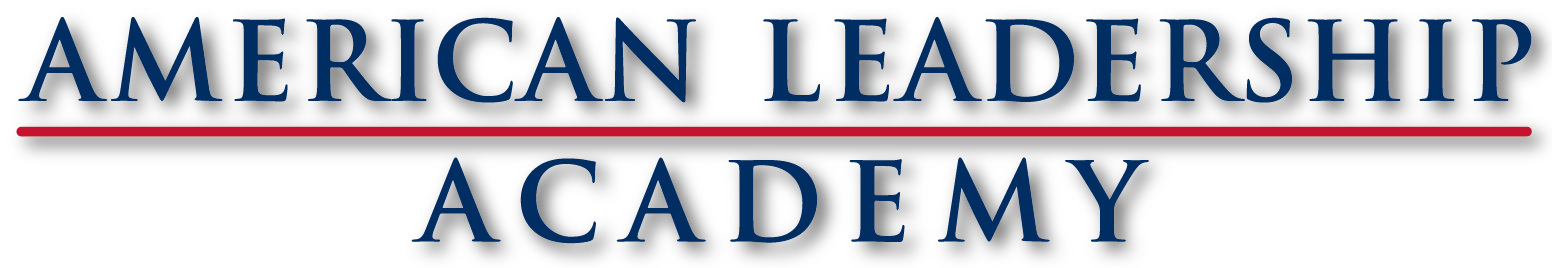 Mr. Cox’s Grade Sheet 2021-2022Student Name _______________________________________________________________________Hour_______________________________________________________________________________              Period	                                  Class	                        # Missing assignments	           Grade (%)Student Signature_________________________________________________________________Date___________________________________________________________________________Parent/Guardian Printed Name______________________________________________________Parent/Guardian Signed Name______________________________________________________Date___________________________________________________________________________Thank you and please let me know if you have any questions.Mr. Cox